Publicado en Madrid el 03/02/2016 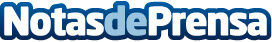 La movida de los 80, a la mexicanaArtistas del pop de los años 80 y un grupo de mariachis se reunieron en un mismo escenario con motivo del 20 Aniversario de La Mordida, los restaurantes mexicanos de Joaquín SabinaDatos de contacto:LinkauaAgencia de comunicación y marketing910 239 215Nota de prensa publicada en: https://www.notasdeprensa.es/la-movida-de-los-80-a-la-mexicana_1 Categorias: Gastronomía Música Entretenimiento Eventos http://www.notasdeprensa.es